Document à adresser complété à l’adresse mail suivante : action-sociale@caf52.caf.frLes dossiers sont à transmettre au plus tard le le 3 mai 2024 Identification du porteur de projetNom/Dénomination/Forme juridique :Adresse :Numéro de SIRET :Date de la demande : XX/XX/2024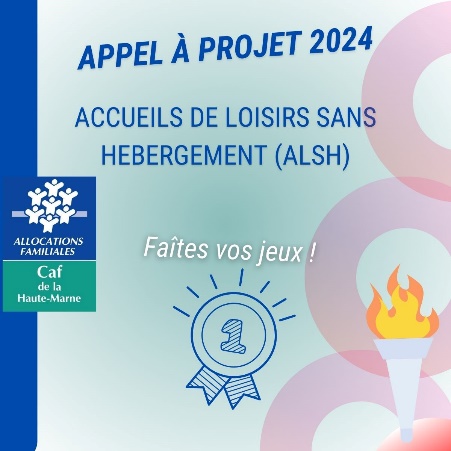 Tout élément complémentaire de présentation du projet peut être joint en annexe de cette fiche.Aide financière sollicitée au titre de l’investissementPlan de financement prévisionnel : Information : Il appartient au Conseil d’Administration de la CAF de la Haute-Marne de statuer sur votre demande et de décider du montant de la subvention à allouer en fonction des crédits disponibles, de la nature du projet et du public ciblé.Liste des pièces justificatives obligatoires à l’étude de votre dossier à retourner à la CAFANNEXE 1- ATTESTATION AUTORISANT LE CONTRACTANT Á SIGNER ET DE NON CHANGEMENT DE SITUATIONDOCUMENT VALABLE POUR L'ENSEMBLE DES DOSSIERS PRÉSENTÉSIdentification du bénéficiaire et/ou du gestionnaireNom :Adresse :L’instance compétente (CA, Conseil municipal, Conseil communautaire…) :     (à préciser)…………………………...            en sa séance du …………………….				de l’Association, Commune, Communauté de Communes, SIVOS, SIVU*désigné ci-dessusAutorise :	Madame, Monsieur : ………………………………………Agissant en qualité de : Président(e), Maire, Trésorier(e)…*Madame, Monsieur : ……………………………………….Agissant en qualité de : Président(e), Maire, Trésorier(e)…*	à signer tous documents nécessaires à la Caisse d’Allocations 	Familiales de la Haute-Marne 52.Certifie qu’aucun changement n’est intervenu (1) au cours de l’année 20...  :dans le périmètre de compétence, les statuts, la composition du Conseil d’Administration,  ainsi que dans :les autorisations de fonctionnement, la gestion, les activités développées et prévues, et que :le respect de la vocation sociale initiale est respecté.Fait à :	Cachet, fonction, nomet signature de laLe :	personne habilitée :* rayer la mention inutile(1) si des changements sont intervenus, merci de nous adresser les nouveaux documentsAnnexe 2 - DÉLIBÉRATION DE L’INSTANCE COMPÉTENTE SUR L’ENGAGEMENT À RÉALISER L’OPÉRATIONDOCUMENT À RENSEIGNER POUR CHAQUE DOSSIER PRÉSENTÉIdentification du bénéficiaire et/ou du gestionnaireNom : ………………………………………………………………………………..Adresse : …………………………………………………………………………………………………………………………………………………………L’instance compétente (CA, Conseil municipal, Conseil communautaire…) : (à préciser)………………………….......................en sa séance du …………………….de l’Association, Commune, Communauté de Communes, SIVOS, SIVU*désigné ci-dessusSollicite la CAF de la Haute-Marne pour l’attribution d’une aide financière pour les acquisitions, aménagements ou créations envisagés dans le présent dossier.Certifie que la structure n'a pas déposé de bilan, ne fait pas l’objet d’une mesure de redressement judiciaire ou n’est pas en liquidation judiciaire.Fait à :					Cachet, fonction, nom          et signature de la          personne habilitée :Le :					        Demande d’aide financière Appel à projet – Thématique Jeux Olympiques        Accueil de loisirs sans hébergement (Alsh)Représentant légalPersonne responsable du dossierNom :Fonction :Adresse :Téléphone :Mail :Nom :Fonction :Adresse :Téléphone :Mail :Présentation du projetPrésentation du projetIntitulé du projet en lien avec l’accueil des JO de Paris 2024 Descriptif du projet Objectifs du projet Description des actions et moyens mis en œuvrePublic visé par le projetTerritoire du projet  Le département L’intercommunalité (précisez) : la(es) communes (précisez) : Autres (Précisez) :  Urbain  Rural  Zone de revitalisation rurale  « Politique de la ville »  Autre, précisez.Identification des partenaires impliqués dans le projet et nature de leur contributionPlanning d’exécution du projetDate de début : … / … / 202.Date de fin : … / … / 202.Quels sont les résultats / indicateurs attendus du projet (quantitatif/ qualitatif) ?Public concerné :TerritoireCOUT ET FINANCEMENTCoût global de l'opération envisagée  A compléter : ………………………. € HT………………………. € TTCDétail des dépenses :DépensesDépensesRecettesRecettesPourcentage                       €Caf (Fonds locaux)                        €                 %                       €Conseil départemental                        €                 %                       €  Commune et/ou intercommunalité (à préciser)                        €                 %                       €Autre (précisez)                        €                 %                        €Autre (précisez)                        €                 %   Autre (préciser)                       € Autre (précisez)                        €                 %   Total (HT)                       €Total (TTC)                       €Total (TTC)                        €                 %Date :Signature et cachet du demandeurNature de l’élément justifiéJustificatifs obligatoires à l’étude du dossier et à la signature de la conventionPour une première demandePour une première demandeExistence légale - Récépissé de déclaration en Préfecture pour les associationsou- Arrêté préfectoral portant création d’un SIVU/SIVOM/EPCI/ Communauté de communes et détaillant le champ de compétence- Extrait Siren/SiretVocation - Statuts datés et signés Capacité du contractant- Liste des membres du Conseil d’Administration et du bureauDestinataire du paiement- Relevé d’identité bancaire, postal ou caisse d’épargne du gestionnaire ou du bénéficiaire de la cession de créance (loi Dailly)Eléments relatifs à la structure financée- Le bail, l’acte de propriété ou la convention de mise à disposition du ou des locaux servant à la réalisation des actions- Conditions d’occupation du terrain d’implantation et/ou conditions d’occupation des locaux- Copie de la police d’assurance garantissant le bien faisant l’objet de la demande d’aide financièrePour toutes demandes de subvention de fonctionnementPour toutes demandes de subvention de fonctionnementCapacité du contractant- Compléter l’attestation ci-jointe – Cf. Annexe 1Engagement à réaliser l’opération- Compléter l’attestation ci-jointe  - Cf. Annexe 2Pérennité- Compte de résultat et bilan relatifs à l’année précédant la demande - Budget prévisionnel en coursActivité- Rapport ou bilan d’activité